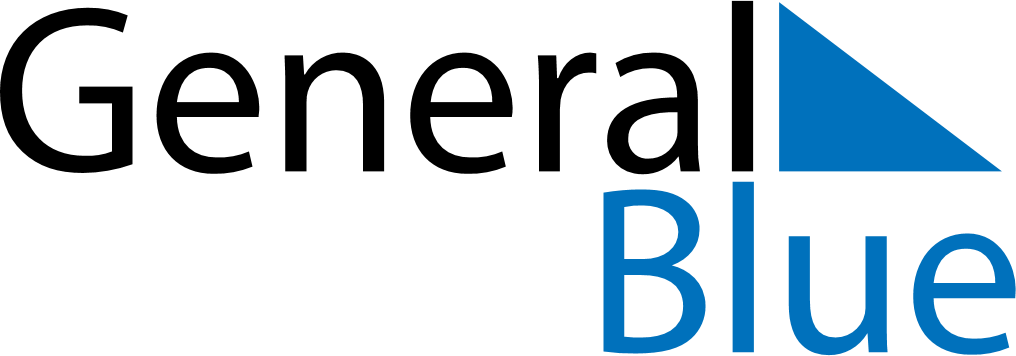 February 2019February 2019February 2019February 2019San MarinoSan MarinoSan MarinoMondayTuesdayWednesdayThursdayFridaySaturdaySaturdaySunday1223456789910Feast of Saint Agatha1112131415161617181920212223232425262728